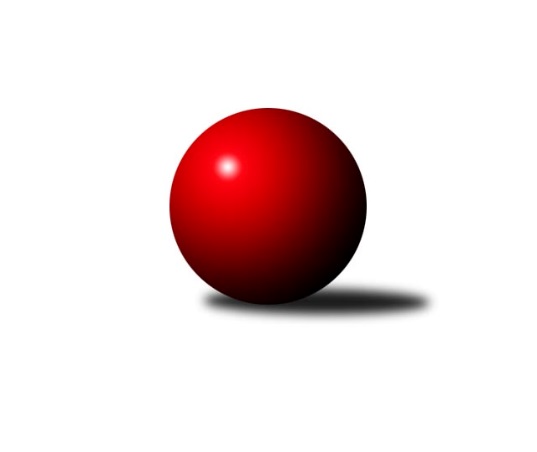 Č.20Ročník 2022/2023	5.4.2023Nejlepšího výkonu v tomto kole: 2480 dosáhlo družstvo: České Meziříčí BVýchodočeská soutěž skupina A 2022/2023Výsledky 20. kolaSouhrnný přehled výsledků:Červený Kostelec C	- Nová Paka C	14:2	2405:2268		5.4.Rokytnice C	- České Meziříčí B	2:14	2282:2480		5.4.Tabulka družstev:	1.	České Meziříčí B	16	14	0	2	184 : 72 	 	 2506	28	2.	Červený Kostelec C	16	11	2	3	172 : 84 	 	 2506	24	3.	Dobruška B	16	7	1	8	126 : 130 	 	 2391	15	4.	Rokytnice C	16	4	1	11	86 : 170 	 	 2339	9	5.	Nová Paka C	16	2	0	14	72 : 184 	 	 2303	4Podrobné výsledky kola:	 Červený Kostelec C	2405	14:2	2268	Nová Paka C	Vladimír Vodička	 	 196 	 211 		407 	 2:0 	 337 	 	165 	 172		Lucie Tomčo	Zdeněk Kejzlar	 	 158 	 156 		314 	 0:2 	 391 	 	183 	 208		Eva Šurdová	Dalibor Chráska	 	 198 	 217 		415 	 2:0 	 383 	 	205 	 178		Jana Vydrová	Antonín Škoda	 	 214 	 210 		424 	 2:0 	 374 	 	180 	 194		Daniel Válek	František Adamů st.	 	 203 	 197 		400 	 2:0 	 399 	 	199 	 200		Bohuslav Bajer	Jindřich Kašpar	 	 213 	 232 		445 	 2:0 	 384 	 	196 	 188		Jaroslav Gottsteinrozhodčí: Robert AmbraNejlepší výkon utkání: 445 - Jindřich Kašpar	 Rokytnice C	2282	2:14	2480	České Meziříčí B	Miloš Janoušek	 	 154 	 169 		323 	 0:2 	 377 	 	184 	 193		Jiří Brouček	Milan Vaškovič	 	 187 	 184 		371 	 0:2 	 405 	 	194 	 211		Jindřich Brouček	Eva Novotná	 	 183 	 167 		350 	 0:2 	 367 	 	174 	 193		Milan Brouček	Jan Lutz	 	 207 	 192 		399 	 0:2 	 482 	 	237 	 245		Jan Brouček	Zuzana Tulková	 	 210 	 210 		420 	 0:2 	 451 	 	229 	 222		Ondřej Brouček	Vladimír Škoda	 	 207 	 212 		419 	 2:0 	 398 	 	191 	 207		Petr Broučekrozhodčí: Eva NovotnáNejlepší výkon utkání: 482 - Jan BroučekPořadí jednotlivců:	jméno hráče	družstvo	celkem	plné	dorážka	chyby	poměr kuž.	Maximum	1.	Jiří Brouček 	České Meziříčí B	450.67	304.3	146.3	3.9	4/5	(491)	2.	Ondřej Brouček 	České Meziříčí B	449.88	313.8	136.1	5.9	4/5	(464)	3.	Jiří Slavík 	Dobruška B	446.89	296.4	150.4	3.0	5/5	(492)	4.	Jiří Jiránek 	Červený Kostelec C	443.40	308.0	135.4	6.6	5/5	(483)	5.	Jindřich Kašpar 	Červený Kostelec C	440.63	299.3	141.3	4.4	5/5	(476)	6.	Dalibor Chráska 	Červený Kostelec C	438.00	303.2	134.8	4.8	4/5	(470)	7.	David Štěpán 	České Meziříčí B	430.91	301.7	129.2	6.0	5/5	(465)	8.	František Adamů  st.	Červený Kostelec C	426.15	293.5	132.7	7.0	5/5	(465)	9.	Jaroslav Pumr 	České Meziříčí B	421.72	293.3	128.4	8.7	5/5	(438)	10.	Milan Vošvrda 	České Meziříčí B	416.30	295.8	120.5	10.4	5/5	(443)	11.	Vladimír Vodička 	Červený Kostelec C	414.53	289.7	124.8	8.9	5/5	(454)	12.	Jan Lutz 	Rokytnice C	412.25	289.1	123.1	8.8	4/5	(435)	13.	Petr Havlík 	Dobruška B	412.00	289.6	122.4	8.9	4/5	(457)	14.	Petr Brouček 	České Meziříčí B	408.49	282.8	125.6	8.9	5/5	(452)	15.	Josef Lejp 	Dobruška B	407.56	290.0	117.6	9.0	4/5	(435)	16.	Daniel Válek 	Nová Paka C	406.69	288.5	118.1	10.8	5/5	(448)	17.	Marie Frydrychová 	Dobruška B	403.57	287.7	115.9	10.7	5/5	(443)	18.	Jindřich Brouček 	České Meziříčí B	403.37	286.4	117.0	9.5	5/5	(445)	19.	Zuzana Tulková 	Rokytnice C	400.65	285.6	115.0	9.5	5/5	(462)	20.	Zdeněk Novotný  nejst.	Rokytnice C	400.16	279.5	120.7	8.2	5/5	(423)	21.	Bohuslav Bajer 	Nová Paka C	399.79	280.0	119.8	10.5	5/5	(450)	22.	Antonín Škoda 	Červený Kostelec C	399.33	278.1	121.3	10.0	4/5	(456)	23.	Milan Hašek 	Dobruška B	397.00	280.1	116.9	10.4	5/5	(457)	24.	Jan Řebíček 	Rokytnice C	396.30	279.9	116.4	10.8	5/5	(436)	25.	Vladimír Škoda 	Rokytnice C	395.46	293.8	101.7	12.0	4/5	(432)	26.	Eva Šurdová 	Nová Paka C	393.83	279.9	114.0	10.6	5/5	(427)	27.	Pavel Janko 	Červený Kostelec C	393.06	281.1	111.9	13.2	5/5	(448)	28.	Jaroslav Gottstein 	Nová Paka C	392.88	288.0	104.9	13.0	4/5	(422)	29.	Jaroslav Vízek 	Rokytnice C	391.63	286.8	104.8	11.4	4/5	(422)	30.	Michal Horáček 	České Meziříčí B	389.25	282.7	106.6	12.9	4/5	(459)	31.	Zdeněk Kejzlar 	Červený Kostelec C	388.98	277.4	111.6	12.5	5/5	(462)	32.	Jiří Frinta 	Dobruška B	387.20	282.0	105.2	11.8	5/5	(433)	33.	Eva Novotná 	Rokytnice C	386.25	276.8	109.5	12.3	4/5	(407)	34.	Jan Soviar 	Nová Paka C	382.00	267.3	114.8	11.0	4/5	(407)	35.	Josef Petera 	Dobruška B	381.40	271.9	109.5	11.8	5/5	(419)	36.	Jana Vydrová 	Nová Paka C	372.14	267.4	104.7	12.7	5/5	(416)	37.	Milan Vaškovič 	Rokytnice C	361.00	265.5	95.5	16.6	5/5	(387)	38.	Lucie Tomčo 	Nová Paka C	340.73	254.9	85.8	18.9	5/5	(403)	39.	Tomáš Frinta 	Dobruška B	338.88	248.0	90.8	17.7	4/5	(380)	40.	Miloš Janoušek 	Rokytnice C	333.57	240.0	93.6	16.0	5/5	(368)		Jan Brouček 	České Meziříčí B	461.00	303.2	157.8	2.2	3/5	(482)		Jaroslav Šrámek 	České Meziříčí B	440.00	309.5	130.5	8.0	2/5	(463)		Radek Novák 	Rokytnice C	433.18	295.0	138.1	6.0	2/5	(460)		Vladimír Gütler 	Dobruška B	420.00	294.0	126.0	6.0	2/5	(442)		Jaroslav Weihrauch 	Nová Paka C	415.00	276.0	139.0	10.0	1/5	(415)		Jan Bernhard 	České Meziříčí B	411.22	288.7	122.6	7.1	3/5	(439)		Filip Ladnar 	Červený Kostelec C	410.25	285.3	125.0	8.0	2/5	(424)		Václav Plíšek 	Nová Paka C	388.00	246.0	142.0	7.0	1/5	(388)		Jakub Soviar 	Nová Paka C	388.00	277.0	111.0	11.5	2/5	(392)		Josef Antoš 	Nová Paka C	377.67	271.3	106.3	14.3	3/5	(400)		Tomáš Jeníček 	Dobruška B	370.67	270.7	100.0	14.0	2/5	(388)		Milan Brouček 	České Meziříčí B	345.00	250.5	94.5	19.0	2/5	(367)		Ivo Schärfer 	Dobruška B	307.00	227.0	80.0	16.0	1/5	(307)Sportovně technické informace:Starty náhradníků:registrační číslo	jméno a příjmení 	datum startu 	družstvo	číslo startu26933	Jan Lutz	05.04.2023	Rokytnice C	5x
Hráči dopsaní na soupisku:registrační číslo	jméno a příjmení 	datum startu 	družstvo	Program dalšího kola:Nejlepší šestka kola - absolutněNejlepší šestka kola - absolutněNejlepší šestka kola - absolutněNejlepší šestka kola - absolutněNejlepší šestka kola - dle průměru kuželenNejlepší šestka kola - dle průměru kuželenNejlepší šestka kola - dle průměru kuželenNejlepší šestka kola - dle průměru kuželenNejlepší šestka kola - dle průměru kuželenPočetJménoNázev týmuVýkonPočetJménoNázev týmuPrůměr (%)Výkon3xJan BroučekČ. Meziříčí B4823xJan BroučekČ. Meziříčí B120.294826xOndřej BroučekČ. Meziříčí B4514xOndřej BroučekČ. Meziříčí B112.5545111xJindřich KašparČ. Kostelec C44510xJindřich KašparČ. Kostelec C110.054453xAntonín ŠkodaČ. Kostelec C4243xAntonín ŠkodaČ. Kostelec C104.864244xZuzana TulkováRokytnice C4205xZuzana TulkováRokytnice C104.814202xVladimír ŠkodaRokytnice C4193xVladimír ŠkodaRokytnice C104.56419